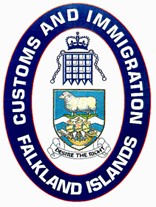                                     IMMIGRATION ORDINANCE 1999, section 38(A)(1-2), 17F(7), 17H(7). Schedule 2(8)                                                                                    IMMIGRATION (GENERAL) REGULATIONS 2021, section 24 (3)(a)  FALKLAND ISLANDS GOVERNMENT                                 REGISTERED EMPLOYER SCHEMEEMPLOYMENT PERMISSION REQUEST              To be completed by Permit Holder / Exempt individualThis form is for prospective employees currently holding a Work Permit or an Accompanying Dependent Permit to complete if wishing to take up employment that is NOT on the Workforce Shortage List. Or they are holders of a Residence Permit, or Exempt individuals wishing to take up any employment. Or they are any of the above categories of person wishing to take up Self-Employment.Note: cannot exceed any existing permit validity dates4.	My current permit is a –5.	I have checked the current Workforce Shortage List and the above job is NOT included	Tick to confirm  	Note: I understand I cannot commence work in the above role without first receiving the relevant permission from Customs & ImmigrationOFFICIAL USE ONLYRESPONSE TO EMPLOYMENT PERMISSION REQUESTFrom the Falkland Islands Customs & Immigration ServiceTo –You requested permission to undertake employment in a role not included on the Workforce Shortage List / requested employment permission as a holder of a Residence Permit / Exempt individual / requested person to take up Self-Employment –With -In this case -Permission has been granted		Permission has not been granted	Notification from the above named employer is now required to be sent to Customs & Immigration using - FORM 5a RES4 Employer Notification(not applicable for Self-Employment requests)OFFICIAL USE ONLY: REFERENCE NUMBER1.I (full name)2.of (full address)3.request permission to undertake employment for -request permission to undertake employment for -name of employeraddress of employer in Falkland Islandsin the capacity of (job title)at (location in Falkland Islands)  Proposed start date    Finish dateWork PermitAccompanying Dependent PermitResidence PermitValid untilExempt                                                                      DateNameIt is acknowledged that on this dateEmployer namein the capacity of (job title)